Beitrittserklärung für den gemeinnützigen Verein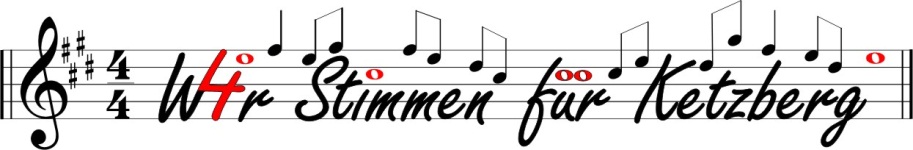 „W4ir Stimmen für Ketzberg e.V.“Ich trete  per________________dem Verein bei und erkenne die auf der Hauptversammlung vom 14.11.2011 beschlossene Neufassung der Satzung an.Vorname: ______________________________	 Name: _____________________________________Straße: ________________________________ Wohnort: ___________________________________Telefon: _______________________________  E-Mail: _____________________________________         Aktives Mitglied Chor:_____________________  Name des Sängers:_______________________         Passives Mitglied         Ich ermächtige den Verein „W4ir Stimmen für Ketzberg e.V.“ Spenden von meinem Konto mittels Lastschrift einzuziehen.  Zugleich weise ich mein Kreditinstitut an, die von dem Verein auf mein Konto gezogenen Lastschriften einzulösen.Kontonummer: __________________________  BLZ:_______________________________________Kreditinstitut:_______________________________________________________________________         Ich überweise die Spende per Dauerauftrag auf das Vereinskonto bei der Stadt-Sparkasse Solingen (IBAN DE17 3425 0000 0001 055664; BIC SOLSDEXXX) mit dem Verwendungszweck „Spende  Name des Sängers“.     Ich spende monatlich / quartalsweise / halbjährlich / jährlich  _________€ für den Verein.         Bitte senden Sie mir eine jährliche Spendenquittung zu. (Dies ist nur möglich, wenn im Verwendungszweck der Buchung „ Spende“ steht.)   Ort, Datum				UnterschriftW4ir Stimmen für Ketzberg e.V. 	Vorsitzende Sabine RischeAG Solingen VR 175	Steuer-Nr.: 128/5979/0666  Gläubiger-ID: DE95ZZZ00000402361Bankverbindung: Stadt-Sparkasse Solingen 	     BIC: SOLSDEXXX 	IBAN: DE17 3425 0000 0001 0556 64